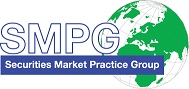 SMPG - Corporate ActionsTelephone Conference Minutes15 November, 2022FINAL Version 1.0 – December 16, 2022Table of Contents1.	Approval of Amsterdam October 2022 Minutes	42.	CA466 CA - MC - Handling MCs in the Cash Penalties and ECMS Context	43.	CA469 CA - Managing CA instructions in scope of CSDR when partial settlement is implemented	44.	CA473 GM - GoR TF GM template review	55.	CA493 CA - Repetitive Place of Safekeeping (SAFE) in MT564, MT 535	56.	CA506 CA - Add new Status Reason Code for Rejections by Agent and Invalid Paperwork	57.	CA512 CA - Review DRIP CHOS with Interim template	58.	CA513 CA - Reversal / repayment process in ISO 20022	69.	CA519 CA - Handling of Instructions after DTCH event	610.	CA520 CA - CAPS Message Flow Description	611.	CA526 CA - Review GMP1 section 3.14 and 6.11 (movement sequences)	712.	CA530 CA - Interest coupon paying in kind and cash	713.	CA538 SID - Amend definition of AccountOwnershipType5Code	714.	CA540 SID - Reporting of below Threshold Quantity	815.	CA542 CA – Questions on the CA SCoRE Standards	816.	CA543 CA - Currency Option Usage	817.	CA544 GM - Meeting Event in EIG+	818.	CA545 CA - Issuer Agent Messages	819.	CA546 CA - API framework	920.	CA547 CA - RHTS MP in Taiwan	921.	CA548 CA - Narrative Update Date and Description fields in ISO 20022	922.	AOB	9Attendees ListSummary of CA WG Meeting Agenda November 2022Approval of Amsterdam minutesCA466   MC - Handling MCs in the Cash Penalties and ECMS Context (Action: Mari/Christine)CA469   CA - Managing CA instructions in scope of CSDR when partial settlement are implemented (Action: NMPG's)CA493   CA - Repetitive Place of Safekeeping (SAFE) in MT564, MT 535 (Action: Mari/Christine)CA506   CA - Add new Status Reason Code for Rejections by Agent and Invalid Paperwork (Action: Steve)CA512   CA - Review DRIP CHOS with Interim template (Action: Mari / Jean-Paul)CA513   CA - Reversal / repayment process in ISO20022 (Action: Mari / Christine / Randi / Jacques)CA519   CA - Handling of Instructions after DTCH event (Action: NMPG's)CA520   CA - CAPS Message Flow Description (Action: NMPG's)CA526   CA - Review GMP1 section 3.14 and 6.11 movement sequences (Action: Mike / NMPG's)CA530   CA - Interest coupon paying in kind and cash (Action: NMPG's)CA542   CA - Questions on SCoRE (Action: NMPG's)CA543   CA - Currency Option usage - NEWCA545   CA - Issuer Agent Messages (Action:  NMPG's) - NEWCA546   CA - API Framework - NEWCA547   CA - RHTS MP in Taiwan (Action: Jyi-Chen) - NEWCA548   CA - Narrative Update Date and Description fields in ISO 20022 – NEWCA538   SID - Amend definition of AccountOwnershipType5Code (Action: NMPG's)CA540   SID - Reporting of below threshold  quantity (Action: Mari / NMPG's)CA544   GM - Meeting Event in EIG+ (Action: Christine) - NEWCA473   GM - GoR TF GM template review (Action: Jacques)AOBApproval of Amsterdam October 2022 MinutesThe minutes of the Amsterdam meeting are approved without any comments.CA466 CA - MC - Handling MCs in the Cash Penalties and ECMS ContextMP input not yet provided.Action: 1. Mari/Christine to put up some MP proposal.2. Mari to check if UK wants to submit a CR for SR2024 to translate the new ISO 20022 market claims into a MT567.CA469 CA - Managing CA instructions in scope of CSDR when partial settlement is implemented2 inputs from Mari/Christine:DK fine with both documents with a preference for Christine’s version.FR in agreement with the principle, both versions are fine.Not applicable in FI.Action: Remaining NMPG’s to review the MP proposals and provide feedback.CA473 GM - GoR TF GM template reviewJacques has quickly reviewed the GM and CA templates from the GoR TF templates.So far, it seems that there are not so many standards changes that have impacted the templates.We should inform them of the differences and ask them whether they plan to update them. Action: Jacques & Christine to draft email for AFME / EBF / ECSDA (Alessio Sarcinelli, Marcello Toppa,…) to remove the GOR templates from their website or indicate date of SR. CA493 CA - Repetitive Place of Safekeeping (SAFE) in MT564, MT 535Input from Mike:Pending action items. Item carried forward.Action: Christine/Mari to share business case and examples provided with the SnR WG co-chairs and suggest a joint CA/SnR meeting for Oslo. CA506 CA - Add new Status Reason Code for Rejections by Agent and Invalid PaperworkInput required from Steve. Item carried forward.Action: Steve/ISITC to revert whether a reason codes review is needed in the CAST as well for a possible CR for SR2023.CA512 CA - Review DRIP CHOS with Interim templateInput:Discussions on the case are on-going in the Dutch NMPG and DACSI.Action: NL NMPG representative to provide results of the discussions.CA513 CA - Reversal / repayment process in ISO 20022Jacques has already updated the GMP1 sections 2.2 (mapping), 3.2.3 (ADDB function), 4.4.5 (remove the note).These changes in the GMP1 must be indicated for November 2023 implementation. Updated Input from Christine: Action: 1. Christine to update the input document to include what was discussed and indicate changes in GMP1.2. Jacques to check in GMP1 the MP implementation date indicated for the recent changes (as some are only for SR2023)3. Randi to review GMP1 section 4 accordingly.4. Christine/Mari to create a CR for SR2024 to add reversal reasons in the MT564.CA519 CA - Handling of Instructions after DTCH eventUpdated MP input from Mari: MP approved by: DK, FR, FI.Action: Remaining NMPGs to review the updated MP and comment for next call.CA520 CA - CAPS Message Flow DescriptionInput from Mari:FI would like to see the examples first to understand fully the proposal.MP approved by: DK, FR, HKAction: Remaining NMPGs to review the proposed MP and comment for next call.CA526 CA - Review GMP1 section 3.14 and 6.11 (movement sequences)Mike, Jean-Pierre and Mari have suggested some changes in GMP1 section 3.14 and 6.11 as follows:MP approved by: JP, FR, DKActions: Remaining NMPG’s to review the updated MP and revert.Mike to update the example in section 13.3 accordingly.CA530 CA - Interest coupon paying in kind and cashThe usage of the various rate qualifiers respectively for INTR and PINK events are as follows:The two RATEs qualifiers value will sum to 1 / 100%.The PINK event must link back to the INTR event.MP approved by FI. Action: NMPGs to review and revert at next call.CA538 SID - Amend definition of AccountOwnershipType5CodeThe definition of the code value “Usufructuary” (USUF) in the seev.047 disclosure response should be completed. Proposed definition:“Person having the temporary right to use and derive income or benefit from someone else's property.”Approved by: FR, FI.Action: Remaining NMPG’s to review and revert. CA540 SID - Reporting of below Threshold QuantityInput from Michal:Decision: In the SID MP in the seev.047 section, move the “Non-Disclosed Shareholding Quantity” and “Below Threshold Shareholding Quantity” from the optional to the mandatory part of the MP and make them conditional.Approved by: FR, FIAction: 1. Mari to update the SID MP.2. Remaining NMPG’s to review the decision and revert.CA542 CA – Questions on the CA SCoRE StandardsInput from Mari: CAPC (Preliminary Advice Cancellation Advice - seev.044) usage vs MT in ISO 15022:CAPC should be mapped to a “564 REPE + ADDB//CAPA + PREV” and the amount set as zero” (instead of 564 CANC + ADDB//CAPA + PREV).It is also proposed to remove the usage of the CAPC message and replace it with a CAPA REPLCAPA for instructions to only be issued at the end of the instruction period.JP NMPG would like to keep maximum flexibility for mapping and is against the change in market practice.MP approved by:  HK, FI.Action: Remaining NMPG’s to review and revert.CA543 CA - Currency Option UsageThe usage in the MP is not aligned to what is reported in the SMPG templates.Should we now also use it  for other events that are not income related (DVCA or INTR) ?In that case, a CR will be required to amend the definition of OPTN in the standards.UK feedback: OPTN only reported for dividend event if the price/dividend rate is unknownJP: OPTN used for events with currency option, e.g. REDM, PCAL, MCALCH & FR: used for events INTR and DVCA today with currency options when the price is unknown. Could potentially appear in tender offers or subscriptions.FI: OPTN not applicable in FI.Action: Remaining NMPG’s to provide examples of events other than INTR and DVCA where OPTN is used.CA544 GM - Meeting Event in EIG+With ISO 20022 GM messages, EIG+ contents for meeting events is  longer aligned.Pending action, carried forward.Action: Christine to review the global grid and add additional explanation on the Corporate Actions numbering.CA545 CA - Issuer Agent MessagesIs there an appetite to review them so that they could be used in the US or other countries?UK will check.Action: NMPG’s to revert.CA546 CA - API frameworkWould it be an added value to standardize CA API’s ?The SMPG CA WG  can provide the CA expertise to support the definition of the API standards.Carried forward.Action: Mari, Christine and Jyi-Chen to reconvene on this.CA547 CA - RHTS MP in TaiwanCarried forward as Jyi-Chen is not present. Action: Jyi-Chen to work with SWIFT APAC team to solve the issue of not having intermediate securities for rights issues. A PRIO event should be used.CA548 CA - Narrative Update Date and Description fields in ISO 20022The second paragraph of section 3.15 in GMP1 is worth being reviewed so as to align the MPs between ISO 15022 and 20022.Action: Mari to propose an update to Section 3.15. AOBSR2023 EIG+ Global Grid or Country column and templates updateAction: All NMPGs to provide input/changes to Jacques before end of year on the EIG and Event Templates .  Jean-Pierre Klak leaving the SMPG CA WG as FR representativeAnother FR representative will be elected very soon and will be communicated.The CA WG co-chairs, members and facilitator thank Jean-Pierre for his great and active contribution to the CA WG and even more for co-chairing the CA tax sub-group for so many years! Thank you and good-bye Jean-Pierre !!Next CA WG meeting:  December  13, 2022 from 2:00 to 4:00 PM CET ------------------------ End of the Meeting Minutes ---------------NMPGFirst NameLast NameInstitution = PresentATMr.GuenterBauerUnicreditExcusedAUMs. PriscillaFerri de BarrosASXExcusedBEMr.HakimAkkaBNY MellonCHMr.MikeBlumerCredit SuisseDEMrDanielSchaeferHSBCDEMrMelchiorHendrikClearstreamExcusedDKMr.Randi MarieHattensVP Securities A/SESMrsDiegoGarciaDBExcusedFIMs Rask SariNordea Bank Plc FRMrJean-PierreKlakStatestreetHKMr.JamesMullensNomuraHUMr.ZoltanTkaleczCitiExcusedHUMr.GàborSzentpéteriKelerITMs Paola Deantoni SGSS spaExcusedJPMs.AkikoKojimaMizuho BankExcusedJPMr.YoshihitoSuzukiMizuho BankJPMr.HiroshiTakahashiMizuho BankLUMs.CatarinaMarquesClearstreamExcusedLUMs.CatherineFalconeClearstreamMDPUGMr.PeterHindsInteractive DataExcusedMDPUGMs.LauraFullerTelekursNLMr HuseyinBolerABN AMRO ClearingNOMr.AlexanderWathneEuronextExcusedPLMr.MichalKrystkiewiczKDPWPLMSMonikaAdamowiczKDPWExcusedRUMsElenaSolovyevaROSSWIFTSEMs.ChristineStrandbergSEBSGMr.Jyi-ChenChuehSCExcusedSLMr.RokSketaKDDExcusedUK & IEMs.MariangelaFumagalliBNP ParibasUk & IEMr.MatthewMiddletonLSEUS ISITCMr.SteveSloanDTCCUS ISITCMr.PaulFullamFISExcusedXSMr. Jean-Paul LambotteEuroclear ExcusedZAMr.SanjeevJayramFirst National BankExcusedSWIFTMr.JacquesLittréSWIFTSWIFTMr.DidierHermansSWIFTINTR event (first)INTR event (first)PINK event (second)PINK event (second)INTROriginal/annual rateADEXRATEEqual to the percentage the issuer will pay in cashRATEEqual to the percentage the issuer will pay in securitiesINTPEqual to INTR*RATE (and period, etc.)